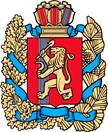 АДМИНИСТРАЦИЯ КУЛАКОВСКОГО СЕЛЬСОВЕТАМОТЫГИНСКОГО РАЙОНАКРАСНОЯРСКОГО КРАЯПОСТАНОВЛЕНИЕ«22» сентября 2016г.                       п. Кулаково                                      № 148-пгО предоставлении в собственность земельного участка     	В соответствии  со статьями  39.3, 39.4, 39.20 Земельного кодекса Российской Федерации,  Федеральным законом от 25.10.2001  № 137-ФЗ    «О введении    в действие Земельного кодекса Российской Федерации», на основании заявления Павлова В.В.ПОСТАНОВЛЯЮ:     	1. Предоставить Павлову Валерию Викторовичу земельный участок категории земель населенных пунктов с кадастровым номером 24:26:0201001:336, общей площадью 719  кв.м, расположенный по адресу: Красноярский край, Мотыгинский район, пос. Кулаково, ул. Пионерская, д. 7, кв. 2, дом является блокированной застройкой, разрешенное использование – приусадебный участок личного подсобного хозяйства.	2. Павлова В.В., обеспечить государственную регистрацию права собственности на земельный участок в соответствии с Федеральным законом от 21.07.1997 № 122-ФЗ «О государственной регистрации прав на недвижимое имущество и сделок с ним».      	3. Контроль исполнения настоящего постановления оставляю за собой.     	4.  Постановление вступает в силу со дня подписания. Глава Кулаковского сельсовета Мотыгинского районаКрасноярского края                                                          Т.А. Волкова